Начало жизни.13 лет назад в нашей семье появилась первая доченька Вилена.Рождение человека  одно из самых удивительных и значимых событий жизни. Мы предвкушали радость и счастье материнства и отцовства, вместе с тем представляли себе все те трудности и заботы, которые появятся в нашей жизни. Но нас это не пугало. Наоборот, мы оценивали опыт других родителей, вырабатывали систему поддержки друг друга, вносили необходимые изменения в свою жизнь, касающиеся здоровья нас и ребенка.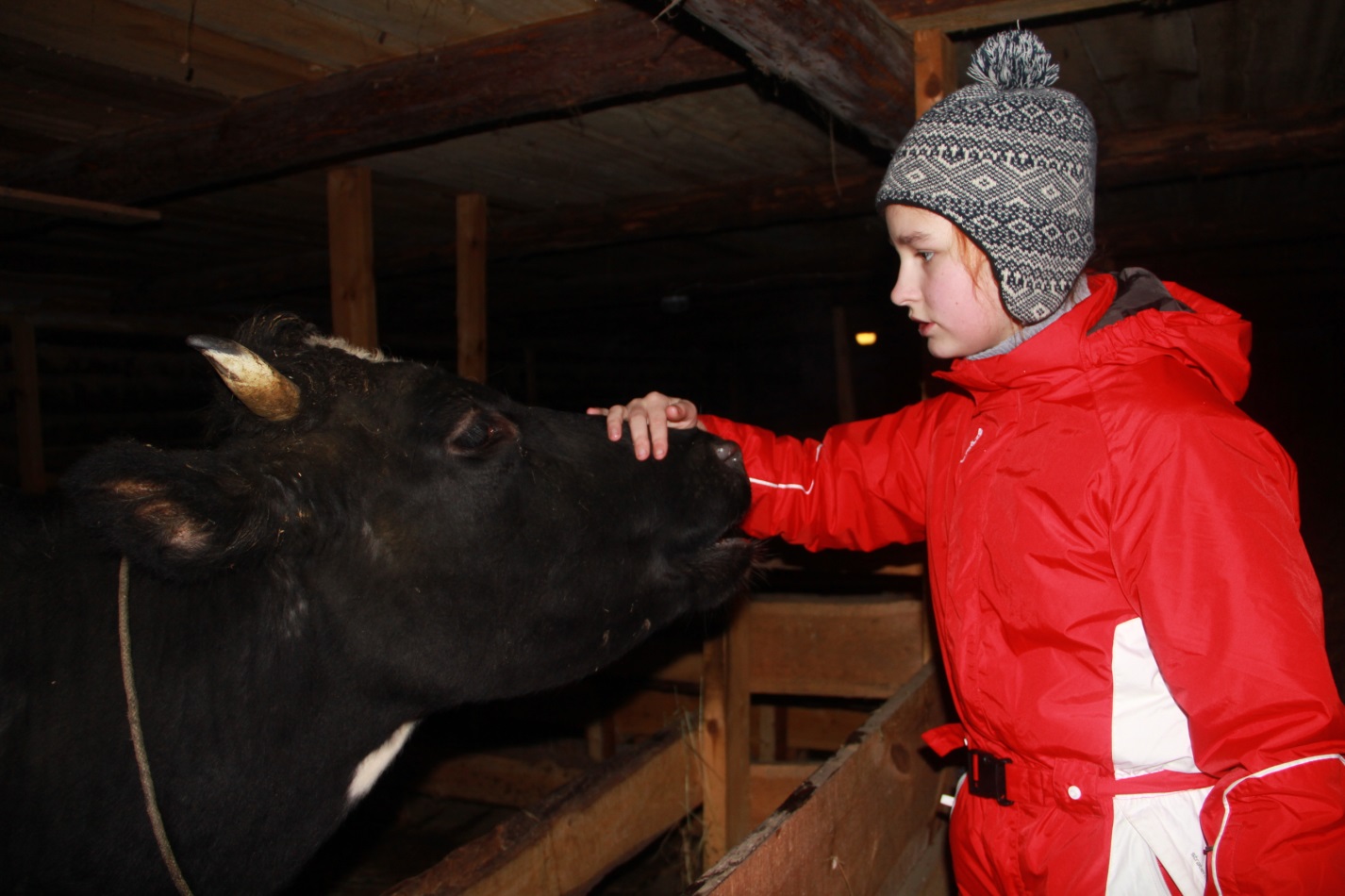 10 лет назад появился на свет наш маленький мужчина Никита.Здоровье будущего ребенка, его нормальное развитие, счастье родителей во многом зависят от того, будет ли малыш желанным, а его появление на свет — заранее продуманным и запланированным. Все наши дети родились в любви и согласии.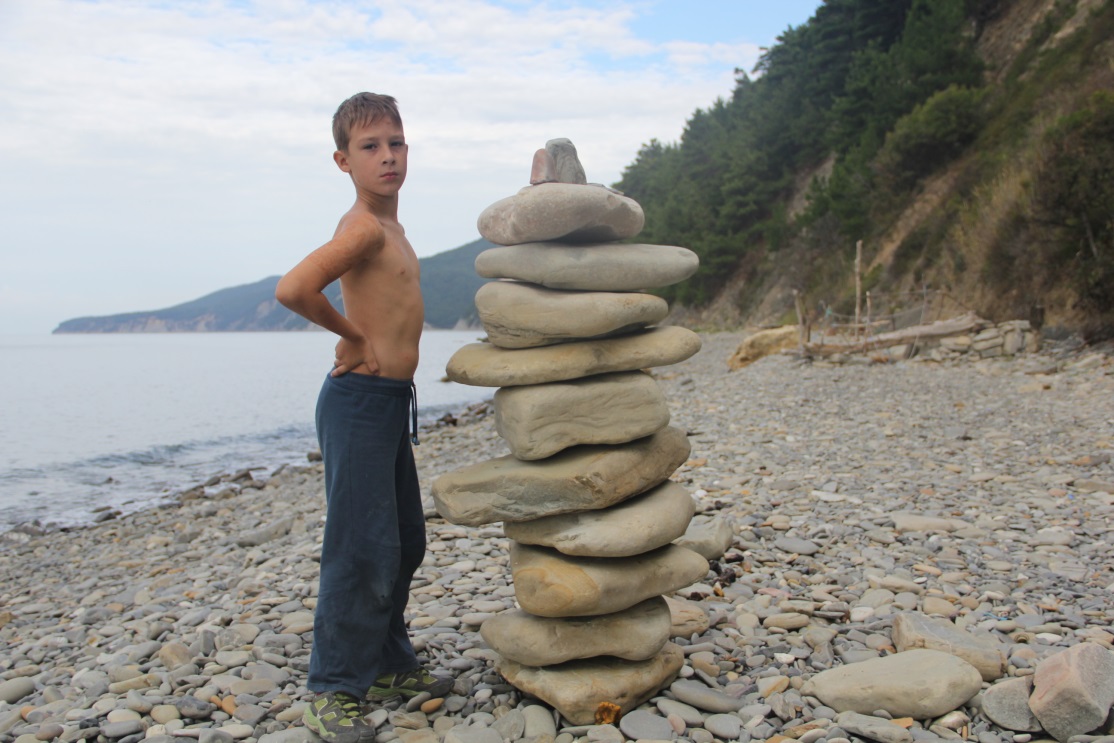 А 3 года назад появилась наша маленькая  Славяна.Мы стали большой семьей. Подрастают дети. Из маленьких и беспомощных они превращаются во взрослых. Как важно дать им понять, что мы каждого любим и ценим, трепетно относимся к их взглядам на жизнь. Взаимопонимание и уважение в семье -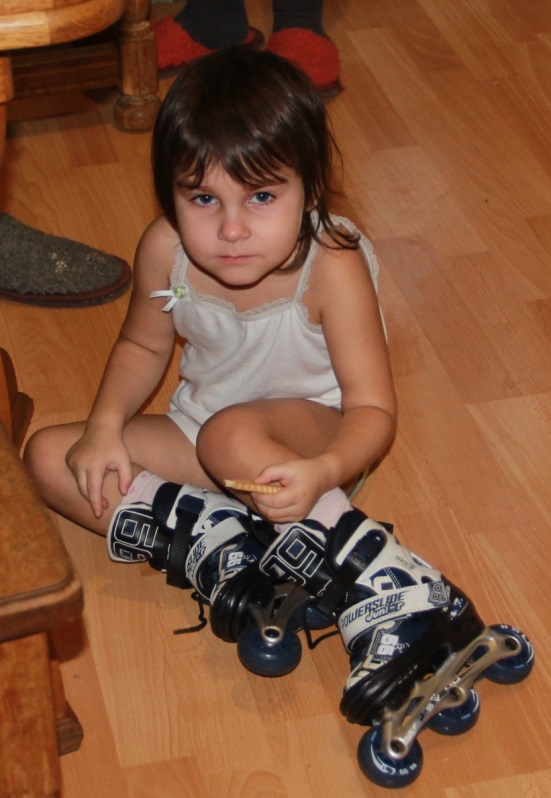 это кропотливая и интересная ежедневная работа. которая является залогом счастья и здоровья семьи.